МІНІСТЕРСТВО ОСВІТИ І НАУКИ УКРАЇНИНАКАЗ«____» ______ 2021 			м. Київ                             № ________Про внесення змін до деяких наказів Міністерства освіти і науки УкраїниВідповідно до абзаців другого і третього частини другої статті 40, абзацу тринадцятого частини першої статті 64 Закону України «Про освіту», абзацу другого частини першої та частини четвертої статті 18 Закону України «Про повну загальну середню освіту, пункту 8 Положення про Міністерство освіти і науки України, затвердженого постановою Кабінету Міністрів України від 16 жовтня 2014 року № 630, та з метою забезпечення отримання учнями документів про освітуНАКАЗУЮ:Унести до Порядку виготовлення, видачі та обліку документів про початкову освіту, затвердженого наказом Міністерства освіти і науки України від 02 липня 2021 року № 767, зареєстрованого в Міністерстві юстиції України 13 серпня 2021 року за № 1069/36691, такі зміни:пункт 3 розділу ІІ викласти в такій редакції:«3. Прізвище, ім’я, по батькові (за наявності) особи, яка завершує здобуття початкової освіти, зазначається в замовленні в називному відмінку, повне найменування замовника – в називному та місцевому відмінках.»;у розділі ІІІ:у пункті 1:абзац п’ятий викласти в такій редакції:«виготовлення документів про освіту (на основі інформації, що міститься у замовленні) з накладенням кваліфікованого електронного підпису, кваліфікованої електронної печатки технічного адміністратора ЄДЕБО;»;в абзаці сьомому слова «(з накладеними кваліфікованими електронними печатками технічного адміністратора ЄДЕБО)» замінити словами «(з накладеними кваліфікованим електронним підписом, кваліфікованою електронною печаткою технічного адміністратора ЄДЕБО)»;в абзаці четвертому пункту 5 слова «(із зазначенням дати підпису)» виключити;пункт 6 після слів «забезпечує їх виготовлення» доповнити словами «та/або засвідчення»;пункт 7 викласти в такій редакції:«7. Паперова копія документа про освіту виготовляється в 2 примірниках.При засвідченні паперової копії документа про освіту зазначаються власне ім’я, прізвище, посада особи, яка фактично підписала таку паперову копію, і дата підписання. Під час підписання не допускається ставити прийменник «За» чи правобічну похилу риску перед найменуванням посади.Керівник замовника забезпечує видачу одного примірника паперової копії документа про освіту особисто одному з батьків учня (після встановлення його особи згідно з пред’явленим документом), а також зберігання другого примірника в особовій справі учня.»;абзац перший пункту 11 після слів «з використанням шрифту Брайля» доповнити словами «(в 1 примірнику)».2. У заголовку і тексті наказу Міністерства освіти і науки України від 16 жовтня 2018 року № 1109 «Про деякі питання документів про загальну середню освіту», зареєстрованого в Міністерстві юстиції України 12 листопада 2018 року за № 1279/32731, слова «документів про загальну середню освіту» замінити словами «документів про повну загальну середню освіту».3. У зразках, затверджених наказом Міністерства освіти і науки України від 16 жовтня 2018 року № 1109 «Про деякі питання документів про загальну середню освіту», зареєстрованим в Міністерстві юстиції України 12 листопада 2018 року за № 1279/32731, слова «(повне найменування закладу освіти)» замінити словами «(повне найменування закладу загальної середньої освіти/відокремленого структурного підрозділу іншого закладу освіти, який забезпечує здобуття певного рівня повної загальної середньої освіти, – за необхідності)».  4.  Директорату дошкільної, шкільної, позашкільної та інклюзивної освіти (Єресько О.) забезпечити в установленому порядку подання цього наказу на державну реєстрацію до Міністерства юстиції України.Департаменту забезпечення документообігу, контролю та інформаційних технологій (Єрко І.) зробити відмітку у справах архіву.Контроль за виконанням цього наказу покласти на заступника Міністра Рогову В.Цей наказ набирає чинності з дня його офіційного опублікування. Міністр										Сергій ШКАРЛЕТ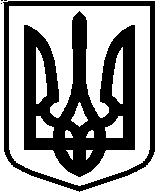 